Α Ν Α Κ Ο Ι Ν Ω Σ Η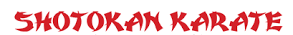 Σας ενημερώνουμε ότι, όσοι φοιτητές / τριες & μέλη της Πολυτεχνειακής Κοινότητας έχουν εκδηλώσει ενδιαφέρον να παρακολουθήσουν τα μαθήματα SHOTOKAN KARATE, θα διεξάγονται στο Γυμναστήριο του Αθλητικού Κέντρου του Ε.Μ.Π., κάθε Δευτέρα & Πέμπτη, στις 15:00 μ.μ. – 16:45 μ.μ.,. Link: https://docs.google.com/forms/d/e/1FAIpQLSdZBaiIyJSwouZEaeAMXg28RoFsEIc3gSdDSjGwIUhPRCJM5g/viewform?usp=sf_linkΖωγράφου, 14/10/2019Έναρξη μαθημάτων: Δευτέρα 14 Οκτωβρίου 2019 Απαιτείται κάρτα μέλους του ΓυμναστηρίουΠληροφορίες -  Επικοινωνία Ηλεκτρονική Εγγραφή:Γραμματεία Αθλητικού Κέντρου: 210  7721384 Εκπαιδευτής: Δημήτρης Δαμίγος: 6944-124039Email: damigos@metal.ntua.gr 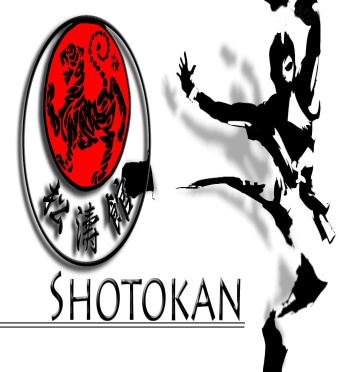 